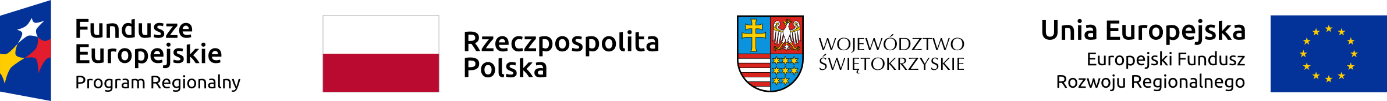 Podpisanie umowy w ramach Działania 3.2 ,,Efektywność energetyczna i odnawialne źródła energii w przedsiębiorstwach” w ramach Regionalnego Programu Operacyjnego Województwa Świętokrzyskiego na lata 2014-2020:Dnia 09 lutego 2023 roku Zarząd Województwa Świętokrzyskiego pełniący funkcję Instytucji Zarządzającej RPOWŚ na lata 2014-2020 podpisał umowę z PICHETA MIROSŁAW STOLARSTWO MEBLOWO BUDOWLANE „MEBEX” o dofinansowanie projektu nr RPSW.03.02.00-26-0013/22 pn.: „Termomodernizacja obiektów firmy Stolarstwo Meblowo Budowlane "Mebex" Mirosław Picheta” wybranego do dofinansowania w ramach Działania 3.2 RPOWŚ na lata 2014-2020.Koszt całkowity projektu: 386 275,60 złWartość dofinansowania: 204 129,38 zł